Handlungsorientierte Diagnostik und Therapie (HoDT) Grundkurs 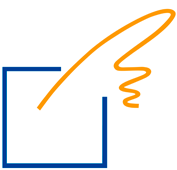  „Gehirn verstehen, Teilhabe ermöglichen“Beschreibung des SeminarsDie handlungsorientierte Diagnostik und Therapie (HoDT) wurde seit den 90er Jahren in Deutschland von Friederike Kolster (Lehr-Ergotherapeutin) und Sangha Schnee (Sozialpädagogin) entwickelt. Die HoDT macht mit einem tiefgreifenden Verständnis neuropsychologischer Störungsbilder deren Auswirkungen auf das Leben von Betroffenen sichtbar. Die Therapie geschieht auf Augenhöhe mit den KlientInnen. In diesem Prozess werden individuelle Perspektiven für eine Lebensgestaltung mit Einschränkungen entwickelt. Hierbei wird der jeweilige Arbeitskontext der Teilnehmer berücksichtigt. InhalteDie Teilnehmenden erhalteneinen Überblick über physiologisches neuronales Processing Grundlagen, um die Handlungslogik und subjektive Erlebniswelt von Menschen mit neuropsychologischen Störungen zu verstehenVertiefung des Wissens über insbesondere  folgende neuropsychologische Störungsbilder: Neglect, Apraxie, Räumliche Störungen, Pushersymptomatik Methoden der HoDT für die Befunderhebung in Alltagssituationen und die Entwicklung individueller und spezifischer Therapieinterventionen im Sinne der ICF (Behandlungsmöglichkeiten auf Funktions-, Aktivitäts-, Partizipations- und Kontext-Ebene) praxistaugliche Modelle und Leitlinien der HoDT, die eine direkte Umsetzung von nachhaltiger Teilhabe und Selbstbestimmung in der Praxis ermöglichen Konkrete Hilfestellungen für den Prozess einer klientenzentrierten ZielsetzungWerkzeuge für eine gelingende AngehörigenintegrationDer HoDT Grundkurs berechtigt zur Teilnahme an HoDT Vertiefungskursen.Dauer6 Tage 2 geteilt, insg. 50 UETeil 1: 20.10.2023-22.10.2023Teil 2: 09.11.2023-11.11.23Kernzeiten 9.00 Uhr bis 17.30 UhrGesamtpreis: 750,- € 
Im Kurspreis inbegriffen sind jeweils eine kleine Verpflegung in der Vormittags- und Nachmittagspause inkl. Getränke (Kaffee/Tee/Wasser).ZielpublikumFachpersonen, aus allen Phasen der neurologischen Rehabilitation der Bereiche Ergotherapie, Physiotherapie, Pflege, Logopädie oder Neuropsychologie.KursleitungNicola Stelz, Ergotherapeutin; HoDT Instruktorin 
Julia Zeindl, Ergotherapeutin Msc; HoDT Instruktorin Anmeldung: Bitte direkt per Mail an j.zeindl@gmx.de über die Datei „Anmeldung_AGB“ auf der Homepage HoDT https://hodt-termine.com/Aktuelle-Kurse/Veranstaltungen/  dort diesen Kurs auswählen und unter dem Button „mehr“ Datei aufrufen/downloaden und Anmeldeformular ausfüllen und mailen.Fortbildungsort:Frau und Beruf GmbH
Prof.-Max-Lange Platz 5
83646 Bad TölzZum Ort:Bad Tölz liegt als beliebtes Ausflugsziel ca. 1h südlich von München und ist sowohl mit dem Auto, als auch mit öffentlichen Verkehrsmitteln günstig zu erreichen. Die Umgebung lockt mit zahlreichen Freizeitaktivitäten und die schöne Altstadt lädt zum Flanieren ein.Informationen rund um Freizeitaktivitäten und Übernachtungsmöglichkeiten finden sich beispielsweise unter https://www.bad-toelz.de/.Auch in der Umgebung um Bad Tölz sind zahlreiche Übernachtungsmöglichkeiten vorhanden.Weitere notwendige Informationen werden ca. 3 Wochen vor Kursbeginn per E-Mail zugesandt.